Информирование родителей (законных представителей), общественности, учащихся о возможностях  примирения через службы медиации . В школе, при входе размещен стенд, информационный уголок «Медиация- способ взаимовыгодного разрешения конфликта »  Медиация – это особый вид переговоров, при котором нейтральный посредник помогает сторонам в конфликте найти взаимовыгодное решение. Медиации основана на  четырех принципах:П – нейтральность ,– добровольность,-равноправие,-конфиденциальность. Благодаря соблюдению этих четырѐх принципов обеспечивается достижение участниками конфликта договоренности, устраивающей каждого из них. Данная практика воспитывает чувство ответственности за собственные решения, поскольку в медиации бремя принятия и исполнения решения лежит на самих сторонах. Таким образом, медиация как процесс переговоров, имеющий своей целью максимально выгодно разрешить конфликт при содействии нейтрального посредника, решает сразу несколько важных социальных задач, в том числе касающихся воспитания нового успешного поколения граждан нашей страны.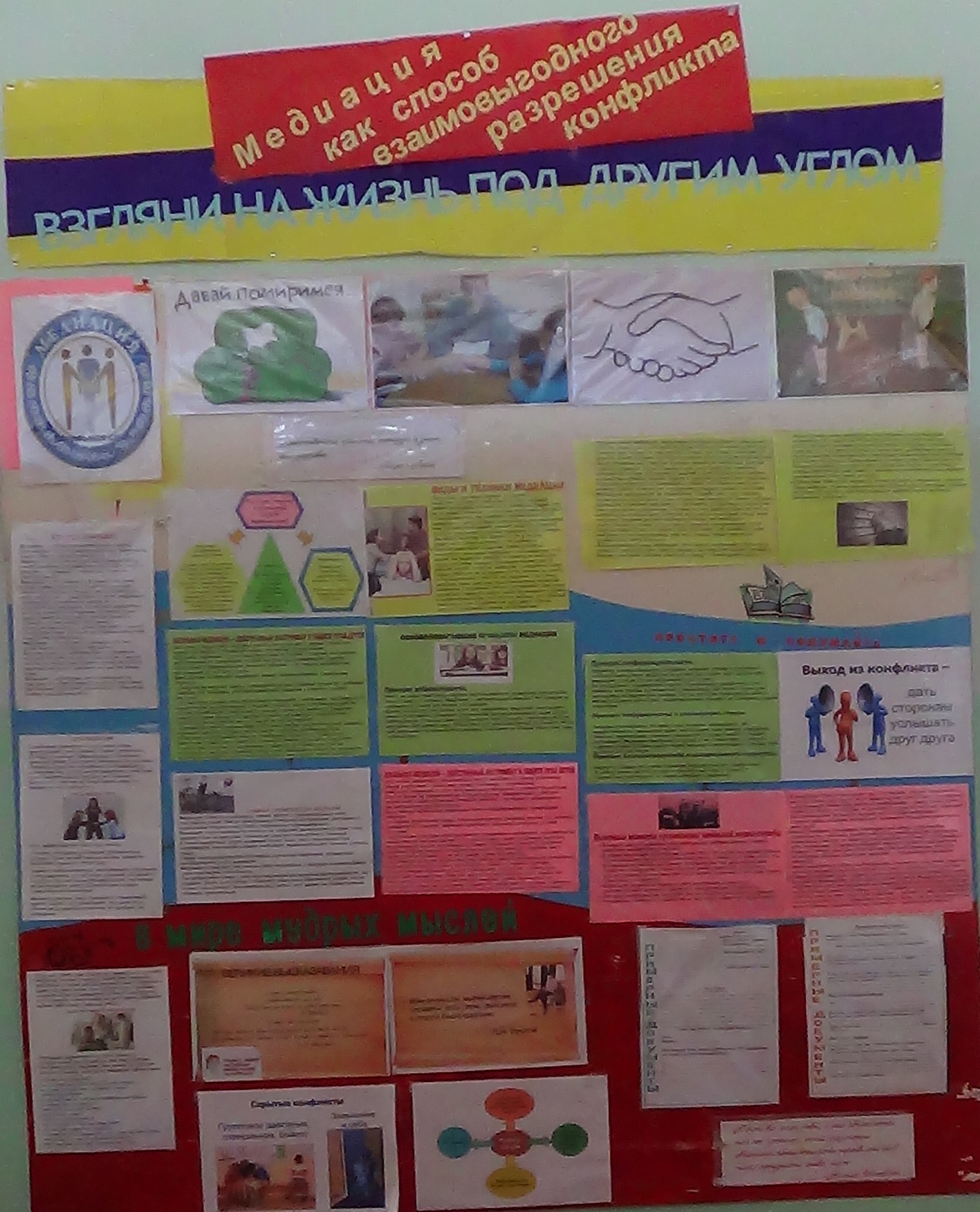 